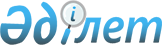 "Қазақстан Республикасының кейбір заңнамалық актілеріне әртүрлі заңнамалық актілердің құқық нормалары арасындағы қайшылықтарды, олқылықтарды, коллизияларды және сыбайлас жемқорлық құқық бұзушылықтар жасауға ықпал ететін нормаларды жою мәселелері бойынша өзгерістер мен толықтырулар енгізу туралы" Қазақстан Республикасының 2011 жылғы 10 қаңтардағы Заңын іске асыру жөніндегі шаралар туралы" Қазақстан Республикасы Премьер-Министрінің 2011 жылғы 14 наурыздағы № 34-ө өкіміне өзгерістер енгізу туралыҚазақстан Республикасы Премьер-Министрінің 2011 жылғы 4 тамыздағы № 102-ө Өкімі

      «Қазақстан Республикасының кейбір заңнамалық актілеріне әртүрлі заңнамалық актілердің құқық нормалары арасындағы қайшылықтарды, олқылықтарды, коллизияларды және сыбайлас жемқорлық құқық бұзушылықтар жасауға ықпал ететін нормаларды жою мәселелері бойынша өзгерістер мен толықтырулар енгізу туралы» Қазақстан Республикасының 2011 жылғы 10 қаңтардағы Заңын іске асыру жөніндегі шаралар туралы» Қазақстан Республикасы Премьер-Министрінің 2011 жылғы 14 наурыздағы № 34-ө өкіміне мынадай өзгерістер енгізілсін:



      көрсетілген өкіммен бекітілген «Қазақстан Республикасының кейбір заңнамалық актілеріне әртүрлі заңнамалық актілердің құқық нормалары арасындағы қайшылықтарды, олқылықтарды, коллизияларды және сыбайлас жемқорлық құқық бұзушылықтар жасауға ықпал ететін нормаларды жою мәселелері бойынша өзгерістер мен толықтырулар енгізу туралы» Қазақстан Республикасының 2011 жылғы 10 қаңтардағы Заңын іске асыру мақсатында қабылдануы қажет нормативтік құқықтық актілердің тізбесінде:



      реттік нөмірі 1, 2-жолдар мынадай редакцияда жазылсын:

«                                                                   ».      Премьер-Министр                            К. Мәсімов
					© 2012. Қазақстан Республикасы Әділет министрлігінің «Қазақстан Республикасының Заңнама және құқықтық ақпарат институты» ШЖҚ РМК
				1Қазақстан Республикасының аумағын жедел жабдықтау қағидасын бекіту туралыҚазақстан Республикасы Президентінің ЖарлығыҚорғанысмині2011 жылғы қыркүйек2Қорғаныс мүддесінде Қазақстан Республикасының аумағын жедел жабдықтау жоспарын бекіту туралыҚазақстан Республикасы Президентінің ЖарлығыҚорғанысмині2012 жылғы қараша